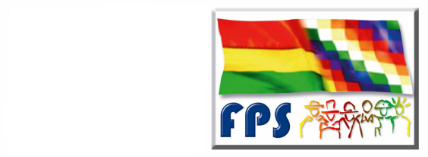 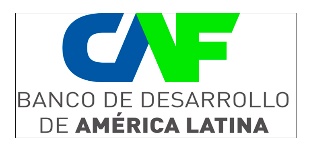 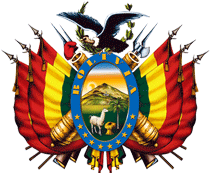 CONVOCATORIAFONDO NACIONAL DE INVERSIÓN PRODUCTIVA Y SOCIALSe convoca públicamente a presentar su postulación para el proceso detallado a continuación:Se convoca públicamente a presentar su postulación para el proceso detallado a continuación:Se convoca públicamente a presentar su postulación para el proceso detallado a continuación:Se convoca públicamente a presentar su postulación para el proceso detallado a continuación:Se convoca públicamente a presentar su postulación para el proceso detallado a continuación:Se convoca públicamente a presentar su postulación para el proceso detallado a continuación:Se convoca públicamente a presentar su postulación para el proceso detallado a continuación:Se convoca públicamente a presentar su postulación para el proceso detallado a continuación:Se convoca públicamente a presentar su postulación para el proceso detallado a continuación:Se convoca públicamente a presentar su postulación para el proceso detallado a continuación:Se convoca públicamente a presentar su postulación para el proceso detallado a continuación:Se convoca públicamente a presentar su postulación para el proceso detallado a continuación:Se convoca públicamente a presentar su postulación para el proceso detallado a continuación:Se convoca públicamente a presentar su postulación para el proceso detallado a continuación:Se convoca públicamente a presentar su postulación para el proceso detallado a continuación:Se convoca públicamente a presentar su postulación para el proceso detallado a continuación:Se convoca públicamente a presentar su postulación para el proceso detallado a continuación:Se convoca públicamente a presentar su postulación para el proceso detallado a continuación:Se convoca públicamente a presentar su postulación para el proceso detallado a continuación:Se convoca públicamente a presentar su postulación para el proceso detallado a continuación:Se convoca públicamente a presentar su postulación para el proceso detallado a continuación:Se convoca públicamente a presentar su postulación para el proceso detallado a continuación:Se convoca públicamente a presentar su postulación para el proceso detallado a continuación:Se convoca públicamente a presentar su postulación para el proceso detallado a continuación:Se convoca públicamente a presentar su postulación para el proceso detallado a continuación:Se convoca públicamente a presentar su postulación para el proceso detallado a continuación:Nombre de la Entidad:FONDO NACIONAL DE INVERSIÓN PRODUCTIVA Y SOCIALFONDO NACIONAL DE INVERSIÓN PRODUCTIVA Y SOCIALFONDO NACIONAL DE INVERSIÓN PRODUCTIVA Y SOCIALFONDO NACIONAL DE INVERSIÓN PRODUCTIVA Y SOCIALFONDO NACIONAL DE INVERSIÓN PRODUCTIVA Y SOCIALFONDO NACIONAL DE INVERSIÓN PRODUCTIVA Y SOCIALFONDO NACIONAL DE INVERSIÓN PRODUCTIVA Y SOCIALFONDO NACIONAL DE INVERSIÓN PRODUCTIVA Y SOCIALFONDO NACIONAL DE INVERSIÓN PRODUCTIVA Y SOCIALFONDO NACIONAL DE INVERSIÓN PRODUCTIVA Y SOCIALFONDO NACIONAL DE INVERSIÓN PRODUCTIVA Y SOCIALFONDO NACIONAL DE INVERSIÓN PRODUCTIVA Y SOCIALFONDO NACIONAL DE INVERSIÓN PRODUCTIVA Y SOCIALFONDO NACIONAL DE INVERSIÓN PRODUCTIVA Y SOCIALFONDO NACIONAL DE INVERSIÓN PRODUCTIVA Y SOCIALFONDO NACIONAL DE INVERSIÓN PRODUCTIVA Y SOCIALFONDO NACIONAL DE INVERSIÓN PRODUCTIVA Y SOCIALFONDO NACIONAL DE INVERSIÓN PRODUCTIVA Y SOCIALFONDO NACIONAL DE INVERSIÓN PRODUCTIVA Y SOCIALFONDO NACIONAL DE INVERSIÓN PRODUCTIVA Y SOCIALOficina Departamental de:ChuquisacaChuquisacaChuquisacaChuquisacaChuquisacaChuquisacaChuquisacaChuquisacaChuquisacaChuquisacaChuquisacaChuquisacaChuquisacaChuquisacaChuquisacaChuquisacaChuquisacaChuquisacaChuquisacaChuquisacaPrograma:MIAGUA(Aprobado mediante Decreto Supremo 0831)MIAGUA(Aprobado mediante Decreto Supremo 0831)MIAGUA(Aprobado mediante Decreto Supremo 0831)MIAGUA(Aprobado mediante Decreto Supremo 0831)MIAGUA(Aprobado mediante Decreto Supremo 0831)MIAGUA(Aprobado mediante Decreto Supremo 0831)MIAGUA(Aprobado mediante Decreto Supremo 0831)MIAGUA(Aprobado mediante Decreto Supremo 0831)MIAGUA(Aprobado mediante Decreto Supremo 0831)MIAGUA(Aprobado mediante Decreto Supremo 0831)MIAGUA(Aprobado mediante Decreto Supremo 0831)MIAGUA(Aprobado mediante Decreto Supremo 0831)MIAGUA(Aprobado mediante Decreto Supremo 0831)MIAGUA(Aprobado mediante Decreto Supremo 0831)MIAGUA(Aprobado mediante Decreto Supremo 0831)MIAGUA(Aprobado mediante Decreto Supremo 0831)MIAGUA(Aprobado mediante Decreto Supremo 0831)MIAGUA(Aprobado mediante Decreto Supremo 0831)MIAGUA(Aprobado mediante Decreto Supremo 0831)MIAGUA(Aprobado mediante Decreto Supremo 0831)Modalidad de Contratación:Directa(establecida en el parágrafo II, Artículo 3 del D.S. 0831)Directa(establecida en el parágrafo II, Artículo 3 del D.S. 0831)Directa(establecida en el parágrafo II, Artículo 3 del D.S. 0831)Directa(establecida en el parágrafo II, Artículo 3 del D.S. 0831)Directa(establecida en el parágrafo II, Artículo 3 del D.S. 0831)Directa(establecida en el parágrafo II, Artículo 3 del D.S. 0831)Directa(establecida en el parágrafo II, Artículo 3 del D.S. 0831)Directa(establecida en el parágrafo II, Artículo 3 del D.S. 0831)Directa(establecida en el parágrafo II, Artículo 3 del D.S. 0831)Directa(establecida en el parágrafo II, Artículo 3 del D.S. 0831)Directa(establecida en el parágrafo II, Artículo 3 del D.S. 0831)Directa(establecida en el parágrafo II, Artículo 3 del D.S. 0831)Directa(establecida en el parágrafo II, Artículo 3 del D.S. 0831)Directa(establecida en el parágrafo II, Artículo 3 del D.S. 0831)Directa(establecida en el parágrafo II, Artículo 3 del D.S. 0831)Directa(establecida en el parágrafo II, Artículo 3 del D.S. 0831)Directa(establecida en el parágrafo II, Artículo 3 del D.S. 0831)Directa(establecida en el parágrafo II, Artículo 3 del D.S. 0831)Directa(establecida en el parágrafo II, Artículo 3 del D.S. 0831)Directa(establecida en el parágrafo II, Artículo 3 del D.S. 0831)Componente:Desarrollo Comunitario y Fortalecimiento InstitucionalDesarrollo Comunitario y Fortalecimiento InstitucionalDesarrollo Comunitario y Fortalecimiento InstitucionalDesarrollo Comunitario y Fortalecimiento InstitucionalDesarrollo Comunitario y Fortalecimiento InstitucionalDesarrollo Comunitario y Fortalecimiento InstitucionalDesarrollo Comunitario y Fortalecimiento InstitucionalDesarrollo Comunitario y Fortalecimiento InstitucionalDesarrollo Comunitario y Fortalecimiento InstitucionalDesarrollo Comunitario y Fortalecimiento InstitucionalDesarrollo Comunitario y Fortalecimiento InstitucionalDesarrollo Comunitario y Fortalecimiento InstitucionalDesarrollo Comunitario y Fortalecimiento InstitucionalDesarrollo Comunitario y Fortalecimiento InstitucionalDesarrollo Comunitario y Fortalecimiento InstitucionalDesarrollo Comunitario y Fortalecimiento InstitucionalDesarrollo Comunitario y Fortalecimiento InstitucionalDesarrollo Comunitario y Fortalecimiento InstitucionalDesarrollo Comunitario y Fortalecimiento InstitucionalDesarrollo Comunitario y Fortalecimiento InstitucionalProponentes elegibles:Las personas naturales con capacidad de contratarLas personas naturales con capacidad de contratarLas personas naturales con capacidad de contratarLas personas naturales con capacidad de contratarLas personas naturales con capacidad de contratarLas personas naturales con capacidad de contratarLas personas naturales con capacidad de contratarLas personas naturales con capacidad de contratarLas personas naturales con capacidad de contratarLas personas naturales con capacidad de contratarLas personas naturales con capacidad de contratarLas personas naturales con capacidad de contratarLas personas naturales con capacidad de contratarLas personas naturales con capacidad de contratarLas personas naturales con capacidad de contratarLas personas naturales con capacidad de contratarLas personas naturales con capacidad de contratarLas personas naturales con capacidad de contratarLas personas naturales con capacidad de contratarLas personas naturales con capacidad de contratarCódigo del Proyecto:CÓDIGO DE PROYECTOCÓDIGO DE PROYECTOCÓDIGO DE PROYECTOCÓDIGO DE PROYECTOCÓDIGO DE PROYECTOCÓDIGO DE PROYECTOCÓDIGO DE PROYECTOCÓDIGO DE PROYECTOCÓDIGO DE PROYECTOCÓDIGO DE PROYECTOCÓDIGO DE PROYECTONOMBRE DEL PROYECTONOMBRE DEL PROYECTONOMBRE DEL PROYECTONOMBRE DEL PROYECTONOMBRE DEL PROYECTONOMBRE DEL PROYECTONOMBRE DEL PROYECTONOMBRE DEL PROYECTONOMBRE DEL PROYECTOCódigo del Proyecto:FPS-01-00005629FPS-01-00005629FPS-01-00005629FPS-01-00005629FPS-01-00005629FPS-01-00005629FPS-01-00005629FPS-01-00005629FPS-01-00005629FPS-01-00005629FPS-01-00005629DESCOM CONST. SIST. AGUA POR BOMBEO COM. CONCEPCIÓN (YAMPARAEZ)DESCOM CONST. SIST. AGUA POR BOMBEO COM. CONCEPCIÓN (YAMPARAEZ)DESCOM CONST. SIST. AGUA POR BOMBEO COM. CONCEPCIÓN (YAMPARAEZ)DESCOM CONST. SIST. AGUA POR BOMBEO COM. CONCEPCIÓN (YAMPARAEZ)DESCOM CONST. SIST. AGUA POR BOMBEO COM. CONCEPCIÓN (YAMPARAEZ)DESCOM CONST. SIST. AGUA POR BOMBEO COM. CONCEPCIÓN (YAMPARAEZ)DESCOM CONST. SIST. AGUA POR BOMBEO COM. CONCEPCIÓN (YAMPARAEZ)DESCOM CONST. SIST. AGUA POR BOMBEO COM. CONCEPCIÓN (YAMPARAEZ)DESCOM CONST. SIST. AGUA POR BOMBEO COM. CONCEPCIÓN (YAMPARAEZ)Nombre de la consultoría:DESCOM CONST. SIST. AGUA POR BOMBEO COM. CONCEPCIÓN (YAMPARAEZ)DESCOM CONST. SIST. AGUA POR BOMBEO COM. CONCEPCIÓN (YAMPARAEZ)DESCOM CONST. SIST. AGUA POR BOMBEO COM. CONCEPCIÓN (YAMPARAEZ)DESCOM CONST. SIST. AGUA POR BOMBEO COM. CONCEPCIÓN (YAMPARAEZ)DESCOM CONST. SIST. AGUA POR BOMBEO COM. CONCEPCIÓN (YAMPARAEZ)DESCOM CONST. SIST. AGUA POR BOMBEO COM. CONCEPCIÓN (YAMPARAEZ)DESCOM CONST. SIST. AGUA POR BOMBEO COM. CONCEPCIÓN (YAMPARAEZ)DESCOM CONST. SIST. AGUA POR BOMBEO COM. CONCEPCIÓN (YAMPARAEZ)DESCOM CONST. SIST. AGUA POR BOMBEO COM. CONCEPCIÓN (YAMPARAEZ)DESCOM CONST. SIST. AGUA POR BOMBEO COM. CONCEPCIÓN (YAMPARAEZ)DESCOM CONST. SIST. AGUA POR BOMBEO COM. CONCEPCIÓN (YAMPARAEZ)DESCOM CONST. SIST. AGUA POR BOMBEO COM. CONCEPCIÓN (YAMPARAEZ)DESCOM CONST. SIST. AGUA POR BOMBEO COM. CONCEPCIÓN (YAMPARAEZ)DESCOM CONST. SIST. AGUA POR BOMBEO COM. CONCEPCIÓN (YAMPARAEZ)DESCOM CONST. SIST. AGUA POR BOMBEO COM. CONCEPCIÓN (YAMPARAEZ)DESCOM CONST. SIST. AGUA POR BOMBEO COM. CONCEPCIÓN (YAMPARAEZ)DESCOM CONST. SIST. AGUA POR BOMBEO COM. CONCEPCIÓN (YAMPARAEZ)DESCOM CONST. SIST. AGUA POR BOMBEO COM. CONCEPCIÓN (YAMPARAEZ)DESCOM CONST. SIST. AGUA POR BOMBEO COM. CONCEPCIÓN (YAMPARAEZ)DESCOM CONST. SIST. AGUA POR BOMBEO COM. CONCEPCIÓN (YAMPARAEZ)Forma de adjudicación:Por el TotalPor el TotalPor el TotalPor el TotalPor el TotalPor el TotalPor el TotalPor el TotalPor el TotalPor el TotalPor el TotalPor el TotalPor el TotalPor el TotalPor el TotalPor el TotalPor el TotalPor el TotalPor el TotalPor el TotalMétodo de Selección y Adjudicación:Presupuesto FijoPresupuesto FijoPresupuesto FijoPresupuesto FijoPresupuesto FijoPresupuesto FijoPresupuesto FijoPresupuesto FijoPresupuesto FijoPresupuesto FijoPresupuesto FijoPresupuesto FijoPresupuesto FijoPresupuesto FijoPresupuesto FijoPresupuesto FijoPresupuesto FijoPresupuesto FijoPresupuesto FijoPresupuesto FijoPresupuesto:Bs. 53.662,68 (Cincuenta y tres mil seiscientos sesenta y dos 68/100 Bolivianos)Bs. 53.662,68 (Cincuenta y tres mil seiscientos sesenta y dos 68/100 Bolivianos)Bs. 53.662,68 (Cincuenta y tres mil seiscientos sesenta y dos 68/100 Bolivianos)Bs. 53.662,68 (Cincuenta y tres mil seiscientos sesenta y dos 68/100 Bolivianos)Bs. 53.662,68 (Cincuenta y tres mil seiscientos sesenta y dos 68/100 Bolivianos)Bs. 53.662,68 (Cincuenta y tres mil seiscientos sesenta y dos 68/100 Bolivianos)Bs. 53.662,68 (Cincuenta y tres mil seiscientos sesenta y dos 68/100 Bolivianos)Bs. 53.662,68 (Cincuenta y tres mil seiscientos sesenta y dos 68/100 Bolivianos)Bs. 53.662,68 (Cincuenta y tres mil seiscientos sesenta y dos 68/100 Bolivianos)Bs. 53.662,68 (Cincuenta y tres mil seiscientos sesenta y dos 68/100 Bolivianos)Bs. 53.662,68 (Cincuenta y tres mil seiscientos sesenta y dos 68/100 Bolivianos)Bs. 53.662,68 (Cincuenta y tres mil seiscientos sesenta y dos 68/100 Bolivianos)Bs. 53.662,68 (Cincuenta y tres mil seiscientos sesenta y dos 68/100 Bolivianos)Bs. 53.662,68 (Cincuenta y tres mil seiscientos sesenta y dos 68/100 Bolivianos)Bs. 53.662,68 (Cincuenta y tres mil seiscientos sesenta y dos 68/100 Bolivianos)Bs. 53.662,68 (Cincuenta y tres mil seiscientos sesenta y dos 68/100 Bolivianos)Bs. 53.662,68 (Cincuenta y tres mil seiscientos sesenta y dos 68/100 Bolivianos)Bs. 53.662,68 (Cincuenta y tres mil seiscientos sesenta y dos 68/100 Bolivianos)Bs. 53.662,68 (Cincuenta y tres mil seiscientos sesenta y dos 68/100 Bolivianos)Plazo:300 dias calendario 300 dias calendario 300 dias calendario 300 dias calendario 300 dias calendario 300 dias calendario 300 dias calendario 300 dias calendario 300 dias calendario 300 dias calendario 300 dias calendario 300 dias calendario 300 dias calendario 300 dias calendario 300 dias calendario 300 dias calendario 300 dias calendario 300 dias calendario 300 dias calendario Los interesados podrán recabar el Documento Base de Contratación (DBC) en el sitio Web del SICOES y obtener información de la entidad convocante, de acuerdo con los siguientes datos:Los interesados podrán recabar el Documento Base de Contratación (DBC) en el sitio Web del SICOES y obtener información de la entidad convocante, de acuerdo con los siguientes datos:Los interesados podrán recabar el Documento Base de Contratación (DBC) en el sitio Web del SICOES y obtener información de la entidad convocante, de acuerdo con los siguientes datos:Los interesados podrán recabar el Documento Base de Contratación (DBC) en el sitio Web del SICOES y obtener información de la entidad convocante, de acuerdo con los siguientes datos:Los interesados podrán recabar el Documento Base de Contratación (DBC) en el sitio Web del SICOES y obtener información de la entidad convocante, de acuerdo con los siguientes datos:Los interesados podrán recabar el Documento Base de Contratación (DBC) en el sitio Web del SICOES y obtener información de la entidad convocante, de acuerdo con los siguientes datos:Los interesados podrán recabar el Documento Base de Contratación (DBC) en el sitio Web del SICOES y obtener información de la entidad convocante, de acuerdo con los siguientes datos:Los interesados podrán recabar el Documento Base de Contratación (DBC) en el sitio Web del SICOES y obtener información de la entidad convocante, de acuerdo con los siguientes datos:Los interesados podrán recabar el Documento Base de Contratación (DBC) en el sitio Web del SICOES y obtener información de la entidad convocante, de acuerdo con los siguientes datos:Los interesados podrán recabar el Documento Base de Contratación (DBC) en el sitio Web del SICOES y obtener información de la entidad convocante, de acuerdo con los siguientes datos:Los interesados podrán recabar el Documento Base de Contratación (DBC) en el sitio Web del SICOES y obtener información de la entidad convocante, de acuerdo con los siguientes datos:Los interesados podrán recabar el Documento Base de Contratación (DBC) en el sitio Web del SICOES y obtener información de la entidad convocante, de acuerdo con los siguientes datos:Los interesados podrán recabar el Documento Base de Contratación (DBC) en el sitio Web del SICOES y obtener información de la entidad convocante, de acuerdo con los siguientes datos:Los interesados podrán recabar el Documento Base de Contratación (DBC) en el sitio Web del SICOES y obtener información de la entidad convocante, de acuerdo con los siguientes datos:Los interesados podrán recabar el Documento Base de Contratación (DBC) en el sitio Web del SICOES y obtener información de la entidad convocante, de acuerdo con los siguientes datos:Los interesados podrán recabar el Documento Base de Contratación (DBC) en el sitio Web del SICOES y obtener información de la entidad convocante, de acuerdo con los siguientes datos:Los interesados podrán recabar el Documento Base de Contratación (DBC) en el sitio Web del SICOES y obtener información de la entidad convocante, de acuerdo con los siguientes datos:Los interesados podrán recabar el Documento Base de Contratación (DBC) en el sitio Web del SICOES y obtener información de la entidad convocante, de acuerdo con los siguientes datos:Los interesados podrán recabar el Documento Base de Contratación (DBC) en el sitio Web del SICOES y obtener información de la entidad convocante, de acuerdo con los siguientes datos:Los interesados podrán recabar el Documento Base de Contratación (DBC) en el sitio Web del SICOES y obtener información de la entidad convocante, de acuerdo con los siguientes datos:Los interesados podrán recabar el Documento Base de Contratación (DBC) en el sitio Web del SICOES y obtener información de la entidad convocante, de acuerdo con los siguientes datos:Los interesados podrán recabar el Documento Base de Contratación (DBC) en el sitio Web del SICOES y obtener información de la entidad convocante, de acuerdo con los siguientes datos:Los interesados podrán recabar el Documento Base de Contratación (DBC) en el sitio Web del SICOES y obtener información de la entidad convocante, de acuerdo con los siguientes datos:Los interesados podrán recabar el Documento Base de Contratación (DBC) en el sitio Web del SICOES y obtener información de la entidad convocante, de acuerdo con los siguientes datos:Los interesados podrán recabar el Documento Base de Contratación (DBC) en el sitio Web del SICOES y obtener información de la entidad convocante, de acuerdo con los siguientes datos:Los interesados podrán recabar el Documento Base de Contratación (DBC) en el sitio Web del SICOES y obtener información de la entidad convocante, de acuerdo con los siguientes datos:Horario de atención en la Entidad:::08:00-16:0008:00-16:0008:00-16:0008:00-16:0008:00-16:0008:00-16:0008:00-16:0008:00-16:0008:00-16:0008:00-16:0008:00-16:0008:00-16:0008:00-16:0008:00-16:00Nombre CompletoNombre CompletoNombre CompletoNombre CompletoNombre CompletoNombre CompletoCargoCargoCargoCargoCargoCargoCargoCargoCargoDependenciaEncargado de atender consultas:::Ing. Jorge Fonseca Q.Ing. Jorge Fonseca Q.Ing. Jorge Fonseca Q.Ing. Jorge Fonseca Q.Ing. Jorge Fonseca Q.Ing. Jorge Fonseca Q.Profesional técnico ambientalProfesional técnico ambientalProfesional técnico ambientalProfesional técnico ambientalProfesional técnico ambientalProfesional técnico ambientalProfesional técnico ambientalProfesional técnico ambientalProfesional técnico ambientalJefatura Técnica Teléfono:::4645105646451056464510564645105646451056464510564645105646451056Fax:::4645257746452577464525774645257746452577464525774645257746452577Correo Electrónico para consultas:::adquisicioneschuquisaca@fps.gob.boadquisicioneschuquisaca@fps.gob.boadquisicioneschuquisaca@fps.gob.boadquisicioneschuquisaca@fps.gob.boadquisicioneschuquisaca@fps.gob.boadquisicioneschuquisaca@fps.gob.boadquisicioneschuquisaca@fps.gob.boadquisicioneschuquisaca@fps.gob.boadquisicioneschuquisaca@fps.gob.boadquisicioneschuquisaca@fps.gob.boadquisicioneschuquisaca@fps.gob.boadquisicioneschuquisaca@fps.gob.boadquisicioneschuquisaca@fps.gob.boadquisicioneschuquisaca@fps.gob.boadquisicioneschuquisaca@fps.gob.boadquisicioneschuquisaca@fps.gob.boadquisicioneschuquisaca@fps.gob.boadquisicioneschuquisaca@fps.gob.boLos Plazos son los siguientes:Los Plazos son los siguientes:Los Plazos son los siguientes:Los Plazos son los siguientes:Los Plazos son los siguientes:Los Plazos son los siguientes:Los Plazos son los siguientes:Los Plazos son los siguientes:Los Plazos son los siguientes:Los Plazos son los siguientes:Los Plazos son los siguientes:Los Plazos son los siguientes:Los Plazos son los siguientes:Los Plazos son los siguientes:Los Plazos son los siguientes:Los Plazos son los siguientes:Los Plazos son los siguientes:Los Plazos son los siguientes:Los Plazos son los siguientes:Los Plazos son los siguientes:Los Plazos son los siguientes:Los Plazos son los siguientes:Los Plazos son los siguientes:Los Plazos son los siguientes:Los Plazos son los siguientes:Los Plazos son los siguientes:DíaMesAñoAñoAñoAñoAñoHoraHoraMinDirecciónDirecciónDirecciónPresentación de Postulaciones hasta el::01062021202120212021151500Av. Emilio Mendizábal N° 572 Barrio PetroleroAv. Emilio Mendizábal N° 572 Barrio PetroleroAv. Emilio Mendizábal N° 572 Barrio PetroleroActo de Apertura de Postulaciones::01062021202120212021151530Av. Emilio Mendizábal N° 572 Barrio Petrolero, enlace de conexión: https://meet.google.com/bff-icrw-oop Av. Emilio Mendizábal N° 572 Barrio Petrolero, enlace de conexión: https://meet.google.com/bff-icrw-oop Av. Emilio Mendizábal N° 572 Barrio Petrolero, enlace de conexión: https://meet.google.com/bff-icrw-oop 